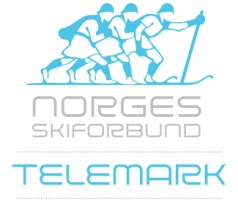 Tilstede:			Medlemmer av telemarkskomiteen:Birger Goberg (BG), Rolf Bryn (BR, Ingrid Kjølseth (IK), Per Olav Tangen (POT), Thea Smedheim Lunde (TSL)Kine Rydje (KR)Forfall:			Martin Bartnes (MB)Referent:			RBDato/tidspunkt:		Onsdag 7.2.2018 kl 20:00Sted:			Gaustablikk høyfjellshotell HeddersrommetTema:			TK-møte nr. 17 2016-2018_______________________________________________________________________________________Kort status ansvarsområderØkonomi/Administrasjon (BG)Forslag skal behandles på skistyremøte førstkommende tirsdag om omorganisering av Randonee til et utvalg lagt under generalsekretær. BG tar kontakt med MB for å avklare arbeidsform frem til tinget.Økonomi: På grunn av dårlig rapportering fra administrasjonen til grenlederne viser det seg at TK får økt overskuddet med ytterligere omlag 800’.Kretslederne ønsker endringer i organiseringen av bl a skistyret. Resultatet blir nok at det på skitinget blir nedsatt en komité for å se på organiseringen frem til neste skiting.Alle må sende inn reisesegninger m.m. før første april for at dette skal komme med i regnskapet. KR sender påminnelse til alle som har reist.Olle Collberg bør betale en andel for det arbeidet NSF gjør for ham. Det svenske skiforbundet burde kunne støtte noe av dette.  KR lager et forsalg til retningslinjer for dette for neste sesong som gjelder for alle.Markedsarbeid (BG/POT)Vi har gått gjennom materialet fra Los&Co. Joachim (Fekene) vil hjelpe Kine med å lage noe vi kan gå ut med til eventuelle samarbeidspartnere.Joachim skal også støtte POT på arbeid mot Swix, Rottefella, etc.Kompetanseutvikling (BG)Vi er nå a jour med T1 og T2. Sigrid Rykhus skal sluttføre noen mindre saker.Breddeidrett (??)Eliteidrett (POT)Trym og Guro leverer i henhold til ambisjoner, de andre litt etter.Laget fungerer stort sett bra sosialt.For lite skitrening hjemme mellom samlinger og renn.Randonee (MB)UtgårPolitikk/Internasjonalt arbeid (BG)BG har vært vertskap for to representanter fra Kina som har vært på Gaustablikk ifm WC.Sak 21 - 20016-2018 SportsjefBG og RB har jobbet med en stillingsbeskrivelse for en sportssjefstilling. Har et forslag til en utlysningstekst. Utkast er lagt ved referatet. Ambisjon å sende ut før påske.Sak 26 - 2016-2018 Breddesamling høsteferien 20182017 gjennomførte vi breddesamling i Hintertux uke 41, med fly frem og tilbake. Egenandel 10.500,-For å fordele fraværsbelastningen foreslår vi å ta annen hvert år uke 40 og 41. Det vil si at i 2018 blir det tur uke 40. Høysesong starter uke 41, så prisene er litt øyere.PO har fått tilbud fra Berghof som er rimeligere enn Jäger. Dette hotellet ligger oppe i Hintertux.PO reserverer 50 plasser for NSF Telemark.KR reserverer fly ned 28. eller 29. september og hjem 5. oktober.Vi må bestemme budsjett og rammer for egenandel, samt hva slags støtteapparat vi skal reise med. Bør spille inn til kretsene at de for eksempel dekker trenere og noe støtteapparat.Sak 27 – 2016-2018 Planlegging av sesongen 2018-2019LandslagEliteutvalget lager en innstilling til landslag for neste sesong basert på sportslige argument.TK må utarbeide ulike måter finansiere dette på basert på antall, mulighet for egne stipend/sponsorater, m.m.Satsningen mot VM 2019 gjør at vi muligens kan ha et større landslag. SatsingsgruppeDet må utarbeides et forslag til hvordan vi skal organisere arbeidet med landslag og satsningsgruppe. Dette må inneholde et budsjett for dette.Det må legges opp til at det blir flere lokale samlinger. De ulike trenerne bør samles for å bli enige om hvordan arbeidet best organiseres, og enes om et felles budskap knyttet til skikjøring, treningsmetodikk, m.m.Organisering av arbeidet som skal gjøres.KR starter med 70% for telemark fra 1.  mai. Da vil mye av det administrative falle på plass.TK fortsetter arbeidet med å fordele oppgaver internt til sportsjef eventuelt er på plass.EventueltVi bør tenke på en liten media-strategi for hva som legges ut hvor (facebook, instagram, skiforbundet.no/telemark).TK-møte ifm Skitinget. Vi har TK-møte fredag før lunsj (08.30 – 11.00) og fagmøte etter lunsj fredag (12.00-18.00). RB og BG lager forslag til program.Martin Gjøra lager beretningene for de to sesongene vi skal sende inn før 2. april.Neste TK-møteTelefonmøte på Telenor Meetat i slutten av 23. april 20.00-21.00.